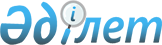 "2016-2018 жылдарға арналған Аққайың ауданының бюджеті туралы" Аққайың ауданы мәслихатының 2015 жылғы 24 желтоқсандағы № 38-1 шешіміне өзгерістермен толықтырулар енгізу туралыСолтүстік Қазақстан облысы Аққайың ауданының мәслихатының 2016 жылғы 18 наурыздағы N 40-1 шешімі. Солтүстік Қазақстан облысының Әділет департаментінде 2016 жылғы 7 сәуірде N 3688 болып тіркелді      Қазақстан Республикасы 2008 жылғы 4 желтоқсандағы Бюджет кодексінің 104 бабының 5 тармағына, 109 бабының 1, 5 тармақтарына, "Қазақстан Республикасындағы жергілікті мемлекеттік басқару және өзін-өзі басқару туралы" Қазақстан Республикасының 2001 жылғы 23 қаңтардағы Заңы 6 бабы 1 тармағы 1) тармақшасына сәйкес, Аққайың ауданының мәслихаты ШЕШТІ:

       1. "2016-2018 жылдарға арналған Аққайың ауданының бюджеті туралы" Аққайың ауданы мәслихатының 2015 жылғы 24 желтоқсандағы № 38-1 шешіміне (Нормативтік құқықтық актілердің мемлекеттік тіркеу тізілімінде 2016 жылғы 13 қаңтарда № 3547 тіркелген, 2016 жылғы 19 қаңтардағы Қазақстан Республикасы нормативтік құқықтық ақтілерінің "Әділет" ақпараттық-құқықтық жүйесінде жарияланған) келесі өзгерістер мен толықтыруларенгізілсін:

       1 тармақ келесі редакцияда жазылсын: 

      "1. 2016-2018 жылдарға арналған Аққайың ауданының бюджеті 1, 2 және 3 қосымшаларға келісті сәйкесінше бекітілсін, соның ішінде 2016 жылға мына көлемде:

      1) кірістер - 2648179мың теңге,

      соның ішінде:

      салықтық түсімдер- 389569 мың теңге,

      салықтық емес түсімдер - 8327 мың теңге,

      негізгі капиталды сатудан түсетін түсімдер - 8539 мың теңге,

      трансферттердің түсімі -1861744 мың теңге;

      2) шығындар - 2278910,7 мың теңге;

      3) таза бюджеттік кредиттеу - 11 626,5мың теңге, соның ішінде:

      бюджеттік кредиттер - 19089,5 мың теңге;

      бюджеттік кредиттерді өтеу - 7463 мың теңге;

      4) қаржылық активтермен операциялар бойынша сальдо - 0 мың теңге,

      соның ішінде:

      қаржылық активтерді сатып алу - 0 мың теңге,

      мемлекеттік қаржы активтерін сатудан түскен түсімдер - 0 мың теңге;

      5) бюджет тапшылығы (профициті) - -22358,2 мың теңге;

      6) бюджет тапшылығын қаржыландыру (профицитін пайдалану) - 22358,2 мың теңге, соның ішінде:

      қарыздар түсімі - 19089 мың теңге;

      қарыздарды өтеу -7463 мың теңге;

      бюджет қаражатының пайдаланылатын қалдықтары -10732,2 мың теңге.";

       7 тармақта:

      1 абзац келесі редакцияда жазылсын:

      "7. 2016 жылға арналған аудан бюджетінде нысаналы трансферттер жалпы сомасы 936108 мың теңге, соның ішінде дамуға 651915 мың теңге есепке алынсын:";

      7) тармақша келесі редакцияда жазылсын:

       "7) "Жұмыспен қамту жол картасын 2020 бекіту туралы" Қазақстан Республикасы Үкіметінің 2013 жылғы 19 маусымдағы № 636 Қаулысымен бекітілген, Жұмыспен қамту 2020 жол картасы бойынша ауылдық елді мекендерін дамытуға 12138 мың теңге, соның ішінде:

       Шағалалы ауылында Мәдениет үй ғимаратын күрделі жөндеу өткізуіне -5008 мың теңге;

       Смирново № 1 орта мектебінің ғимаратын күрделі жөндеу өткізуіне - 5690 мың теңге;

      "Чебурашка" бөбекханасын күрделі жөндеуіне 1140 мың теңге;

      "Черкасс ОМ" КММ ғимаратын электросымдарын ағымды жөндеуіне 300 мың теңге;";

       келесі мазмұндағы 9) тармақшамен толықтырылсын: 

      "9) жергілікті бюджеттін залалдарын өтеу және өңірлердің экономикалық тұрақтылығын қамтамасыз етуіне 20151 мың теңге:

      білім беру жүйесін ақпараттандыру 4006 мың теңге;

      мемлекеттік білім беру мекемелер үшін оқулықтар мен оқу-әдiстемелiк кешендерді сатып алу және жеткізуіне 9514 мың теңге;

      Рублевка орта мектебі үшін Газель автокөлік сатып алуына 6631 мың теңге.";

      8 тармақтың 7) тармақшасы келесі редакцияда жазылсын:

      "7) автомобиль жолдарының қызметін қамтамасыз етуіне 6868 мың теңге;";

       9 тармақ келесі редакцияда жазылсын:

      "9. Ауылдық елді мекендерінің әлеуметтік саласындағы мамандарын әлеуметтік қолдау шараларын іске асыруға берілетін бюджеттік кредиттер 19089,5 мың теңге есепке алынсын.";

      келесі мазмұндағы 9-1 тармақпен толықтырылсын:

      "9-1. 9 қосымшаға сәйкес қаржылық жыл басында қалыптасқан бюджеттік қаражаттың бос қалдыктары есебінен аудан бюджетінің шығындары қарастырылсын";

      жоғары көрсетілген шешім осы шешімге 2 қосымшаға сәйкес 9 қосымшасымен толықтырылсын";

      көрсетілген шешімнің 1 қосымшасы осы шешімнің 1 қосымшасына сәйкес жаңа редакцияда мазмұндалсын.

      2. Осы шешім 2016 жылғы 1 қаңтардан бастап қолданысқа енгізіледі.

 2016 жылға арналған Аққайың ауданының бюджеті 2016 жылғы 1 қаңтарға қалыптасқан бюджеттік қаражаттың бос қалдықтары есебінен аудан бюджетінің шығындары
					© 2012. Қазақстан Республикасы Әділет министрлігінің «Қазақстан Республикасының Заңнама және құқықтық ақпарат институты» ШЖҚ РМК
				
      V шақырылған ХХXХ сессия
төрағасы

А. Фильберт

      Аққайың ауданы
мәслихатының хатшысы

Қ. Құрманбаев
Аққайың ауданы мәслихатының 2016 жылғы 18 наурыздағы № 40-1 шешіміне 1 қосымшаАққайың ауданы мәслихатының 2015 жылғы 24 желтоқсандағы № 38-1 шешіміне 1 қосымшаСанаты

Сыныбы

Ішкі сыныбы

Атауы

Сомасы (мың теңге)

Санаты

Сыныбы

Ішкі сыныбы

Атауы

Сомасы (мың теңге)

1. Кiрiстер

2 268 179

Санаты

Сыныбы

Ішкі сыныбы

Атауы

Сомасы (мың теңге)

1

Салық түсiмдері

389 569

01

0

Табыс салығы

19 000

2

Жеке табыс салығы

19 000

03

0

Әлеуметтік салық 

118 048

1

Әлеуметтік салық 

118 048

04

0

Меншiкке салынатын салық

175 460

1

Мүлiкке салынатын салықтар

136 165

3

Жер салығы

6 524

4

Көлiк құралдарына салынатын салық

28 271

5

Бiрыңғай жер салығы

4 500

05

0

Тауарларға, жұмыстарға және қызметтер көрсетуге салынатын iшкi салықтар

71 816

2

Акциздер

2 517

3

Табиғи және басқа ресурстарды пайдаланғаны үшiн түсетiн түсiмдер

58 252

4

Кәсiпкерлiк және кәсiби қызметті жүргізгені үшiн алынатын алымдар

11 047

5

Ойын бизнесiне салық 

0

08

0

Заңдық мәнді іс-әрекеттерді жасағаны және (немесе) құжаттар бергені үшін оған уәкілеттігі бар мемлекеттік органдар немесе лауазымды адамдар алатын міндетті төлемдер

5 245

1

Мемлекеттік баж 

5 245

2

Салыққа жатпайтын түсімдер 

8 327

01

0

Мемлекет меншігінен түсетін түсімдер

5 462

5

Коммуналдық меншік мүлкін жалға беруден түсетін түсімдер 

2 962

9

Мемлекеттік меншіктен тұсетін басқа да кірістер

2 500

06

0

 Басқа да салықтық емес түсiмдер

2 865

1

 Басқа да салықтық емес түсiмдер

2 865

3

Негізгі капиталды сатудан түсетін түсімдер

8 539

03

0

Жердi және материалдық емес активтердi сату

8 539

1

Жерді сату

8 539

4

Трансферттердің түсімдері

1 861 744

02

0

Мемлекеттiк басқарудың жоғары тұрған органдарынан түсетiн трансферттер

1 861 744

2

Облыстық бюджеттен түсетiн трансферттер

1 861 744

Функционалдық топ 

Бюджеттік бағдарламалардың әкiмшiсi

Бағдарлама

Атауы

сомасы (мың теңге)

Функционалдық топ 

Бюджеттік бағдарламалардың әкiмшiсi

Бағдарлама

Атауы

сомасы (мың теңге)

2. Шығындар

2278910,7

1

Жалпы сипаттағы мемлекеттiк қызметтер

262832

112

Аудан (облыстық маңызы бар қала) мәслихатының аппараты

20195

001

Аудан (облыстық маңызы бар қала) мәслихатының қызметін қамтамасыз ету жөніндегі қызметтер

20195

122

Аудан (облыстық маңызы бар қала) әкімінің аппараты

77591

001

Аудан (облыстық маңызы бар қала) әкімінің қызметін қамтамасыз ету жөніндегі қызметтер

77591

123

Қаладағы аудан, аудандық маңызы бар қала, кент, аул, ауылдық округ әкімі аппаратының жұмыс істеуі

134328

001

Қаладағы аудан, аудандық маңызы бар қаланың, кент, ауыл, ауылдық округ әкімінің қызметін қамтамасыз ету жөніндегі қызметтер

134328

458

Ауданның (облыстық маңызы бар қаланың) тұрғын үй-коммуналдық шаруашылығы, жолаушылар көлігі және автомобиль жолдары бөлімі

8284

001

Ауданның экономикалық саясаттын қалыптастыру мен дамыту, мемлекеттік жоспарлау, бюджеттік атқару және коммуналдық меншігін басқару саласындағы мемлекеттік саясатты іске асыру жөніндегі қызметтер

8284

459

Ауданның (облыстық маңызы бар қаланың) экономика және қаржы бөлiмi 

22434

001

Ауданның экономикалық саясаттын қалыптастыру мен дамыту, мемлекеттік жоспарлау, бюджеттік атқару және коммуналдық меншігін басқару саласындағы мемлекеттік саясатты іске асыру жөніндегі қызметтер

20329

003

Салық салу мақсатында мүлікті бағалауды жүргізу

1105

010

Жекешелендіру, коммуналдық меншікті басқару, жекешелендіруден кейінгі қызмет және осыған байланысты дауларды реттеу

1000

2

Қорғаныс

6303

122

Аудан (облыстық маңызы бар қала) әкімінің аппараты

6303

005

Жалпыға бірдей әскери міндетті атқару шеңберіндегі іс-шаралар

5159

006

Аудан (облыстық маңызы бар қала) ауқымындағы төтенше жағдайлардың алдын алу және оларды жою

944

007

Аудандық (қалалық) ауқымдағы дала өрттерінің, сондай-ақ мемлекеттік өртке қарсы қызмет органдары құрылмаған елдi мекендерде өрттердің алдын алу және оларды сөндіру жөніндегі іс-шаралар

200

4

Білім беру

1543072,9

464

Ауданның (облыстық маңызы бар қаланың) білім бөлімі

1524271,9

001

Жергілікті деңгейде білім беру саласындағы мемлекеттік саясатты іске асыру жөніндегі қызметтер

12307

003

Жалпы білім беру

1279454,9

004

Ауданның (областык маңызы бар қаланың) мемлекеттік білім беру мекемелерінде білім беру жүйесін ақпараттандыру

4006

005

Ауданның (облыстық маңызы бар қаланың) мемлекеттік білім беру мекемелер үшін оқулықтар мен оқу-әдiстемелiк кешендерді сатып алу және жеткізу

17010

006

Балаларға қосымша білім беру 

44192

009

Мектепке дейінгі тәрбие ұйымдарының қызметін қамтамасыз ету

78393

015

Жетім баланы (жетім балаларды) және ата-аналарының қамқорынсыз қалған баланы (балаларды) күтіп-ұстауға қамқоршыларға (қорғаншыларға) ай сайынға ақшалай қаражат төлемі

13785

022

Жетім баланы (жетім балаларды) және ата-анасының қамқорлығынсыз қалған баланы (балаларды) асырап алғаны үшін Қазақстан азаматтарына біржолғы ақша қаражатын төлеуге арналған төлемдер

479

029

Балалар мен жасөспірімдердің психикалық денсаулығын зерттеу және халыққа психологиялық-медициналық-педагогикалық консультациялық көмек көрсету

14855

040

Мектепке дейінгі білім беру ұйымдарында мемлекеттік білім беру тапсырысын іске асыруға

49609

067

Ведомстволық бағыныстағы мемлекеттік мекемелерінің және ұйымдарының күрделі шығыстары

10181

465

Ауданның (облыстық маңызы бар қаланың) дене шынықтыру және спорт бөлімі

18801

017

Балалар мен жасөспірімдерге спорт бойынша қосымша білім беру

18801

6

 Әлеуметтiк көмек және әлеуметтiк қамсыздандыру

148905

451

Ауданның (облыстық маңызы бар қаланың) жұмыспен қамту және әлеуметтік бағдарламалар бөлімі

144496

001

Жергілікті деңгейде халық үшін әлеуметтік бағдарламаларды жұмыспен қамтуды қамтамасыз етуді іске асыру саласындағы мемлекеттік саясатты іске асыру жөніндегі қызметтер 

24573

002

Еңбекпен қамту бағдарламасы

15556

005

Мемлекеттік атаулы әлеуметтік көмек

2588

007

Жергілікті өкілетті органдардың шешімі бойынша азаматтардың жекелеген топтарына әлеуметтік көмек

10420

010

Үйден тәрбиеленіп оқытылатын мүгедек балаларды материалдық қамтамасыз ету

336

011

Жәрдемақыларды және басқа да әлеуметтік төлемдерді есептеу, төлеу мен жеткізу бойынша қызметтерге ақы төлеу

252

014

Мұқтаж азаматтарға үйде әлеуметтiк көмек көрсету

72598

016

18 жасқа дейіні балаларға мемлекеттік жәрдемақылар

5995

017

Мүгедектерді оңалту жеке бағдарламасына сәйкес, мұқтаж мүгедектерді міндетті гигиеналық құралдармен қамтамасыз етуге, және ымдау тілі мамандарының, жеке көмекшілердің қызмет көрсету

12178

464

Ауданның (облыстық маңызы бар қаланың) білім бөлімі

4409

030

Патронат тәрбиешілерге берілген баланы (балаларды) асырап бағу 

4409

7

Тұрғын үй-коммуналдық шаруашылық

29138

123

Қаладағы аудан, аудандық маңызы бар қала, кент, ауыл, ауылдық округ әкімінің аппараты

9792

008

Елді мекендердегі көшелерді жарықтандыру

4480

009

Елді мекендердің санитариясын қамтамасыз ету

214

010

Жерлеу орындарын күтіп-ұстау және туысы жоқтарды жерлеу

90

027

Жұмыспен қамту 2020 жол картасы бойынша қалаларды және ауылдық елді мекендерді дамыту шеңберінде объектілерді жөндеу және абаттандыру

5008

464

Ауданның (облыстық маңызы бар қаланың) білім бөлімі

7130

026

Жұмыспен қамту 2020 жол картасы бойынша қалаларды және ауылдық елді мекендерді дамыту шеңберінде объектілерді жөндеу

7130

472

Ауданның (облыстық маңызы бар қаланың) құрылыс, сәулет және қала құрылысы бөлімі

12216

058

Елді мекендердегі сумен жабдықтау және су бұру жүйелерін дамыту

12216

8

Мәдениет,спорт, туризм және ақпараттық кеңiстiк

117684

123

Қаладағы аудан, аудандық маңызы бар қала, кент, ауыл , ауылдық округ әкімінің аппараты

22515

006

Жергілікті деңгейде мәдени-демалыс жұмыстарын қолдау

22515

455

Ауданның (облыстық маңызы бар қаланың) мәдениет және тілдерді дамыту бөлімі

61927

001

Жергілікті деңгейде тілдерді және мәдениетті дамыту саласындағы мемлекеттік саясатты іске асыру жөніндегі қызметтер

7988

003

Мәдени-демалыс жұмыстарын қолдау

17730

006

Аудандық (қалалық) кiтапханалардың жұмыс iстеуi

35508

007

Мемлекеттік тілді және Қазақстан халықтарының басқа да тілдерін дамыту

701

456

Ауданның (облыстық маңызы бар қаланың) ішкі саясат бөлімі

21977

001

Жергілікті деңгейде ақпарат, мемлекеттілікті нығайту және азаматтардың әлеуметтік сенімділігін қалыптастыру саласында мемлекеттік саясатты іске асыру жөніндегі қызметтер

8889

002

Мемлекеттік ақпараттық саясат жүргізу жөніндегі қызметтер

9000

003

Жастар саясаты саласында іс-шараларды іске асыру

4088

465

Ауданның (облыстық маңызы бар қаланың) дене шынықтыру және спорт бөлімі

11265

001

Жергілікті деңгейде дене шынықтыру және спорт саласындағы мемлекеттік саясатты іске асыру жөніндегі қызметтер

5965

006

Аудандық (облыстық маңызы бар қалалық) деңгейде спорттық жарыстар өткiзу

500

007

Әртүрлi спорт түрлерi бойынша аудан (облыстық маңызы бар қала) құрама командаларының мүшелерiн дайындау және олардың облыстық спорт жарыстарына қатысуы

4800

10

Ауыл, су, орман, балық шаруашылығы, ерекше қорғалатын табиғи аумақтар, қоршаған ортаны және жануарлар дүниесін қорғау, жер қатынастары

82913

459

Ауданның (облыстық маңызы бар қаланың) экономика және қаржы бөлiмi 

4915

099

Мамандардың әлеуметтік көмек көрсетуі жөніндегі шараларды іске асыру

4915

462

Ауданның (облыстық маңызы бар қаланың) ауыл шаруашылығы бөлімі

18359

001

Жергілікті деңгейде ауыл шаруашылығы саласындағы мемлекеттік саясатты іске асыру жөніндегі қызметтер

18359

463

Аудан (облыстық маңызы бар қала) жер қатынастар бөлімі

10572

001

Аудан (областық манызы бар қала) аумағында жер қатынастарын реттеу саласындағы мемлекеттік саясатты іске асыру жөніндегі қызметтер

10572

473

Ауданның (облыстық маңызы бар қаланың) ветеринария бөлімі

49067

001

Жергілікті деңгейде ветеринария саласындағы мемлекеттік саясатты іске асыру жөніндегі қызметтер

9344

006

Ауру жануарларды санитарлық союды ұйымдастыру

150

007

Қаңғыбас иттер мен мысықтарды аулауды және жоюды ұйымдастыру

1524

008

Алып қойылатын және жойылатын ауру жануарлардың, жануарлардан алынатын өнімдер мен шикізаттың құнын иелеріне өтеу

1690

010

Ауыл шаруашылығы жануарларын сәйкестендіру жөніндегі іс-шараларды өткізу

3283

011

Эпизоотияға қарсы іс-шаралар жүргізу

33076

11

Өнеркәсіп, сәулет, қала құрылысы және құрылыс қызметі

10004

472

Ауданның (облыстық маңызы бар қаланың) құрылыс, сәулет және қала құрылысы бөлімі

10004

001

Жергілікті деңгейде құрылыс, сәулет және қала құрылысы саласындағы мемлекеттік саясатты іске асыру жөніндегі қызметтер

10004

12

Көлiк және коммуникациялар

36724

458

Ауданның (облыстық маңызы бар қаланың) тұрғын үй-коммуналдық шаруашылығы, жолаушылар көлігі және автомобиль жолдары бөлімі

36724

023

Автомобиль жолдарының қызметін қамтамасыз ету

6868

037

Әлеуметтік маңызы бар қалалық (ауылдық), қала маңындағы және ауданішілік қатынастар бойынша жолаушылар тасымалдарын субсидиялау

1098

045

Аудандық маңызы бар автомобиль жолдарын және елді-мекендердің көшелерін күрделі және орташа жөндеу

28758

13

Басқалар

35132

123

Қаладағы аудан, аудандық маңызы бар қала, кент, ауыл, ауылдық округ әкімінің аппараты

9775

040

Өңірлерді дамытудың 2020 жылға дейінгі бағдарламасы шеңберінде өңірлерді экономикалық дамытуға жәрдемдесу шараларды іске асыру

9775

469

Ауданның (облыстық маңызы бар қаланың) кәсіпкерлік бөлімі

8152

001

Жергілікті деңгейде кәсіпкерлік пен өнеркәсіпті дамыту саласындағы мемлекеттік саясатты іске асыру жөніндегі қызметтер

8152

458

Ауданның (облыстық маңызы бар қаланың) тұрғын үй-коммуналдық шаруашылығы, жолаушылар көлігі және автомобиль жолдары бөлімі

9998

040

Өңірлерді дамытудың 2020 жылға дейінгі бағдарламасы шеңберінде өңірлерді экономикалық дамытуға жәрдемдесу шараларды іске асыру

9998

459

Ауданның (облыстық маңызы бар қаланың) экономика және қаржы бөлiмi 

7207

012

Ауданның (облыстық маңызы бар қаланың) жергілікті атқарушы органының резерві 

7207

14

Қарыздарды өтеу

0

459

Ауданның (облыстық маңызы бар қаланың) экономика және қаржы бөлiмi 

0

021

Жергілікті атқарушы органдардың облыстық бюджеттен қарыздар бойынша сыйақылар мен өзге де төлемдерді төлеу бойынша борышына қызмет көрсету 

0

15

Трансферттер

6202,8

459

Ауданның (облыстық маңызы бар қаланың) экономика және қаржы бөлiмi 

6202,8

006

Нысаналы пайдаланылмаған (толық пайдаланылмаған) трансферттерді қайтару

706,7

051

Жергілікті өз өзінмен басқару органдарына трансферттер

5496,0

052

Қазақстан Республикасы Үкіметінің шешімі бойынша толық пайдалануға рұқсат етілген, өткен қаржы жылында бөлінген, пайдаланылмаған (түгел пайдаланылмаған) нысаналы даму трансферттерінің сомасын қайтару

0,1

3.Таза бюджеттік кредиттеу

11626,5

Бюджеттік кредиттер

19089,5

10

Ауыл, су, орман, балық шаруашылығы, ерекше қорғалатын табиғи аумақтар, қоршаған ортаны және жануарлар дүниесін қорғау, жер қатынастары

19089,5

459

Ауданның (облыстық маңызы бар қаланың) экономика және қаржы бөлiмi 

19089,5

018

Мамандарды әлеуметтік қолдау шараларын іске асыруға берілетін бюджеттік кредиттер

19089,5

санаты

кіші сыныбы

ерекшелігі

Атауы

сомасы (мың теңге)

5

Бюджеттік кредиттерді өтеу

7463

1

Мемлекеттік бюджеттен берілген бюджеттік кредиттерді өтеу

7463

13

Жеке тұлғаларға жергілікті бюджеттен берілген бюджеттік кредиттерді өтеу

7463

Функционалдық топ 

Бюджеттік бағдарламалардың әкiмшiсi

Бағдарлама

Атауы

сомасы (мың теңге)

Функционалдық топ 

Бюджеттік бағдарламалардың әкiмшiсi

Бағдарлама

Атауы

сомасы (мың теңге)

4. Қаржыландыру активтермен операция бойынша сальдо

0

Қаржыландыру активтерін сатып алу

0

10

Ауыл, су, орман, балық шаруашылығы, ерекше қорғалатын табиғи аумақтар, қоршаған ортаны және жануарлар дүниесін қорғау, жер қатынастары

0

458

Ауданның (облыстық маңызы бар қаланың) тұрғын үй-коммуналдық шаруашылығы, жолаушылар көлігі және автомобиль жолдары бөлімі

0

065

Заңды тұлғалардың жарғылық капиталын қалыптастыру немесе ұлғайту

0

санаты

кіші сыныбы

ерекшелігі

Атауы

сомасы (мың теңге)

6

Мемлекеттің қаржылық активтерін сатудан түскен түсім

0

1

Мемлекеттің қаржылық активтерін сатудан түскен түсім

0

5. Бюджет тапшылығы (профициті)

-22358,2

6. Бюджет тапшылығын қаржыландыру (профицитті пайдалану)

22358,2

7

Қарыздар түсімі

19089

2

Қарыз алу келісім-шарттары

19089

03

Ауданның (облыстық маңызы бар қаланың) жергілікті атқарушы органы алатын қарыздар

19089

Функционалдық топ 

Бюджеттік бағдарламалардың әкiмшiсi

Бағдарлама

Атауы

сомасы (мың теңге)

Функционалдық топ 

Бюджеттік бағдарламалардың әкiмшiсi

Бағдарлама

Атауы

сомасы (мың теңге)

16

Қарыздарды өтеу

7463

459

Ауданның (облыстық маңызы бар қаланың) экономика және қаржы бөлiмi 

7463

005

Жергілікті атқарушы органның жоғары тұрған бюджет алдындағы борышын өтеу

7463

санаты

кіші сыныбы

ерекшелігі

Атауы

сомасы (мың теңге)

8

Бюджет қаражатының қалдықтарының қозғалысы

10732,2

1

Бюджет қаражатының бос қалдықтары

10732,2

01

Бюджет қаражатының бос қалдықтары

10732,2

Аққайың ауданы мәслихатының 2016 жылғы 18 наурыздағы № 40-1 шешіміне 2 қосымшаАққайың ауданы мәслихатының 2015 жылғы 24 желтоқсандағы № 38-1 шешіміне 9 қосымшаКірістер:

Кірістер:

Кірістер:

Кірістер:

Кірістер:

санаты 

санаты 

санаты 

Атауы

Сома, мың теңге

сыныбы

сыныбы

Атауы

Сома, мың теңге

кіші сыныбы

Атауы

Сома, мың теңге

Атауы

Сома, мың теңге

8

Бюджеттік қаражаттардың пайдаланудағы қалдықтары

10 732,2

01

Бюджеттік қаражат қалдықтары

10 732,2

1

Бюджеттік қаражаттардың бос қалдықтары

10 732,2

Барлығы:

Барлығы:

Барлығы:

10 732,2

Шығыстар:

Шығыстар:

Шығыстар:

Шығыстар:

Шығыстар:

Функционалдық топ

Әкімшісі

Бағдарлама

Атауы

Сома, мың теңге

Барлығы

10732,2

2

Қорғаныс

744,0

122

Аудан (облыстық маңызы бар қала) әкімнің аппараты

744,0

006

Аудан (облыстық маңызы бар қала) ауқымындағы төтенше жағдайлардың алдын алу және оларды жою

744,0

4

Білім беру

7483

464

Ауданның (облыстық маңызы бар қаланың) білім бөлімі

5817,9

003

Жалпы білім беру

513,9

006

Балаларға қосымша білім беру 

1754

067

Ведомстволық бағыныстағы мемлекеттік мекемелерінің және ұйымдарының күрделі шығыстары

3550

465

Ауданның (облыстық маңызы бар қаланың) дене шынықтыру және спорт бөлімі

1665,0

017

Балалар мен жасөспірімдерге спорт бойынша қосымша білім беру

1665,0

6

Әлеуметтiк көмек және әлеуметтiк қамсыздандыру

848,0

451

Ауданның (облыстық маңызы бар қаланың) жұмыспен қамту және әлеуметтік бағдарламалар бөлімі

848,0

007

Жергілікті өкілетті органдардың шешімі бойынша мұқтаж азаматтардың жекелеген топтарына әлеуметтік көмек

848,0

10

Ауыл, су, орман, балық шаруашылығы, ерекше қорғалатын табиғи аумақтар, қоршаған ортаны және жануарлар дүниесін қорғау, жер қатынастары

450,5

459

Ауданның (облыстық маңызы бар қаланың) экономика және қаржы бөлiмi 

0,5

018

Мамандарды әлеуметтік қолдау шараларын іске асыруға берілетін бюджеттік кредиттер

0,5

463

Ауданның (облыстық маңызы бар қаланың) жер қатынастары бөлімі

450,0

001

Аудан (облыстық маңызы бар қала) аумағында жер қатынастарын реттеу саласындағы мемлекеттік саясатты іске асыру жөніндегі қызметтер

450,0

12

Көлiк және коммуникация

500,0

458

Ауданның (облыстық маңызы бар қаланың) тұрғын үй-коммуналдық шаруашылығы, жолаушылар көлігі және автомобиль жолдары бөлімі

500,0

023

Автомобиль жолдарының жұмыс істеуін қамтамасыз ету

500,0

15

Трансферттер

706,8

459

Ауданның (облыстық маңызы бар қаланың) экономика және қаржы бөлiмi 

706,8

006

Нысаналы пайдаланылмаған (толық пайдаланылмаған) трансферттерді қайтару

706,7

052

Қазақстан Республикасы Үкіметінің шешімі бойынша толық пайдалануға рұқсат етілген, өткен қаржы жылында бөлінген, пайдаланылмаған (түгел пайдаланылмаған) нысаналы даму трансферттерінің сомасын қайтару

0,1

